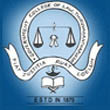 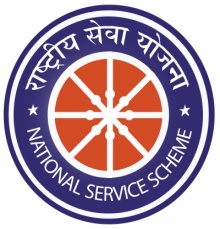              3rd  GLC National Quiz Competition ‘BOUDHIKA’  2017                                       November 24, 2017                                              Registration FormName of the Participants:Name: .................................................................................Course: ..............................................................................Contact: Mobile: ................................................................  E-mail: ............................................................................... Name  & Address of the Institution: ..................................................................................................................................................................................................................................................Name: .................................................................................... Course: ..................................................................................Contact:  Mobile: .................................................................. E-mail: ....................................................................................Name  & Address of the Institution: ..................................................................................................................................................................................................................................................